Методиказа оценяване на кандидатите при провеждане на конкурс за длъжността Началник на отдел „Индивидуална оценка на хора с увреждания и социални услуги“ в дирекция „Социално подпомагане“Критерии за оценка на писмените разработки.Предвид важността на конкурсната длъжност Началник на отдел „Индивидуална оценка на хората с увреждания и социални услуги” в дирекция „Социално подпомагане” и нейните функции, както и за да се установят по-пълно и точно професионалните и делови качества на кандидатите, комисията определи следните критерии за оценка:Пълнота на изложениетоПрофесионален изказКонцептуалност при определяне приоритетите в работата. За успешно издържал първи етап - писмена разработка ще се счита този кандидат, чийто общ средноаритметичен резултат от оценките на проверяващите писмените разработки е най-малко 4,00 (четири).При провеждане на интервю всеки член на конкурсната комисия преценява качествата на кандидата въз основа на неговите отговори по 5-степенната скала за съответните критерии. Общият резултат от интервюто на всеки кандидат е средноаритметична величина от преценките на членовете на конкурсната комисия. Минималният резултат за класиране от интервю е  4,00 (четири).Тежестта на оценката на кандидатите ще бъде по-висока в частта интервю. Коефициентът, по който ще се умножи резултатът от писмената разработка се умножава по коефициент 3 (три), а от проведеното интервю, ще бъде 4 (четири).	За успешно издържал конкурса се счита кандидатът, чийто окончателен резултат е не по-малък от 28,00 (двадесет осем), при спазване методиката на оценяване.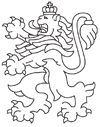 РЕПУБЛИКА БЪЛГАРИЯАгенция за социално подпомагане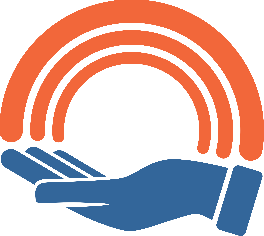 